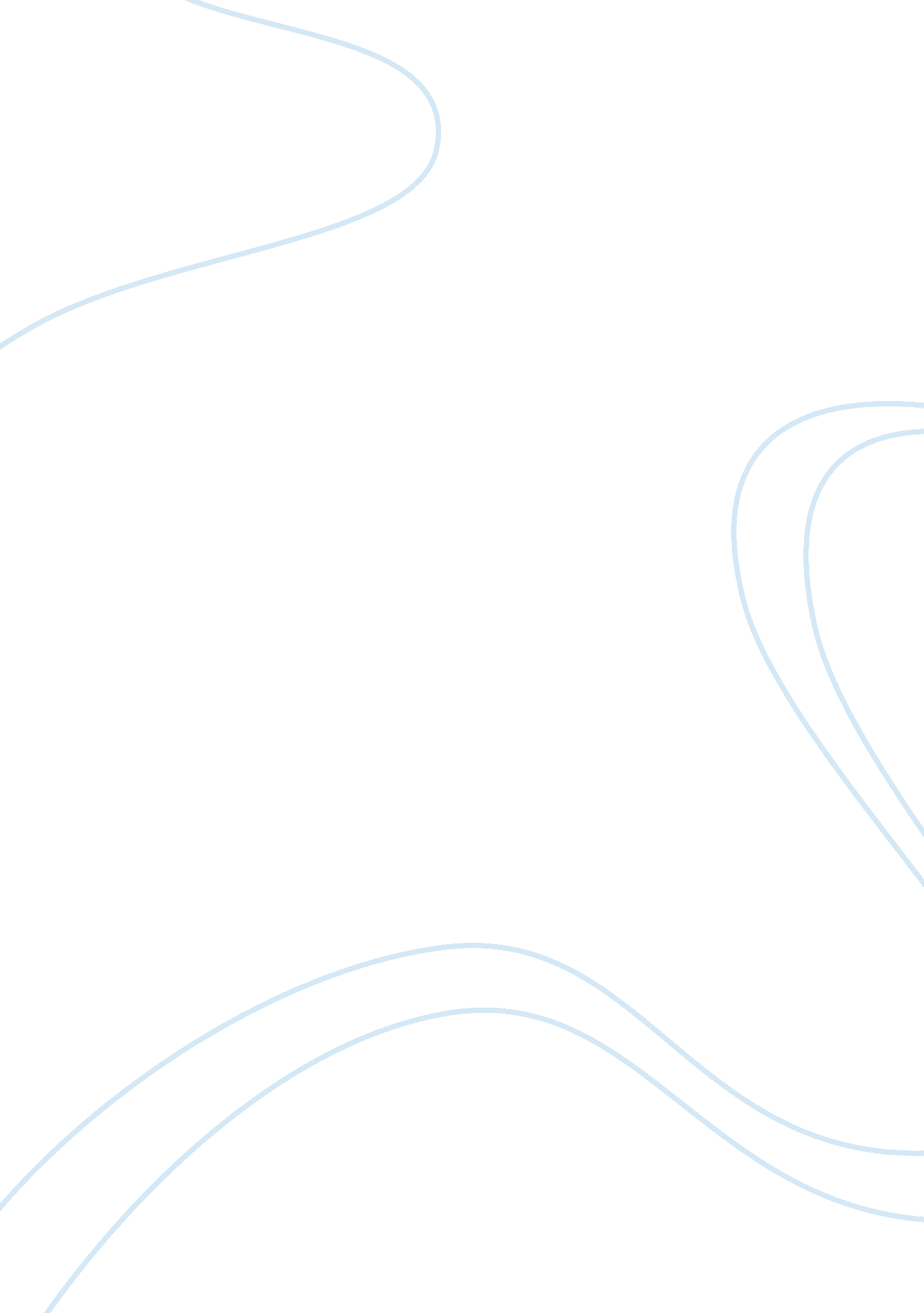 Erratum: the evolution of the brain, the human nature of cortical circuits, and i...Health & Medicine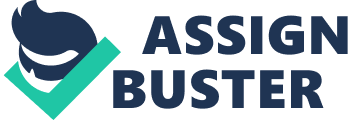 A commentary on 
The evolution of the brain, the human nature of cortical circuits, and intellectual creativity by DeFelipe, J. (2011). Front. Neuroanat. 5: 29. doi: 10. 3389/fnana. 2011. 00029 . In the scale bar ofFigure 10, there is an error. Instead of 10 cm it should be 20 mm. In addition, in the text and in the legend ofFigure 1, there is a reference to a sculpture of Don Quixote present at the Museum of Modern Art in Mexico, a picture taken by the author of the present article. However, the author intended to say that this sculpture reminds him of a typical Don Quixote. Acknowledgments The author would like to thank Dr. Hervé Boutin (University of Manchester, UK) who pointed out the error inFigure 10. 